Правила оплаты К оплате принимаются платежные карты: VISA Inc, MasterCard WorldWide, МИРДля оплаты товара банковской картой при оформлении заказа в интернет-магазине выберите способ оплаты: банковской картой.При оплате заказа банковской картой, обработка платежа происходит на авторизационной странице банка, где Вам необходимо ввести данные Вашей банковской карты: тип картыномер карты, срок действия карты (указан на лицевой стороне карты)Имя держателя карты (латинскими буквами, точно также как указано на карте)CVC2/CVV2 код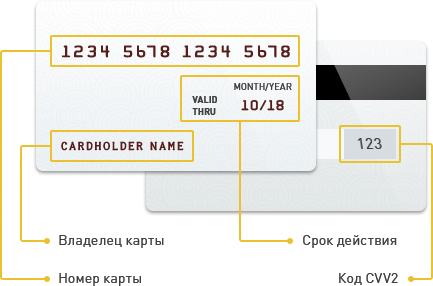 Если Ваша карта подключена к услуге 3D-Secure, Вы будете автоматически переадресованы на страницу банка, выпустившего карту, для прохождения процедуры аутентификации. Информацию о правилах и методах дополнительной идентификации уточняйте в Банке, выдавшем Вам банковскую карту.Безопасность обработки интернет-платежей через платежный шлюз банка гарантирована международным сертификатом безопасности PCI DSS. Передача информации происходит с применением технологии шифрования TLS.  Эта информация недоступна посторонним лицам.Советы и рекомендации по необходимым мерам безопасности проведения платежей с использованием банковской карты:берегите свои пластиковые карты так же, как бережете наличные деньги. Не забывайте их в машине, ресторане, магазине и т.д.никогда не передавайте полный номер своей кредитной карты по телефону каким-либо лицам или компаниямвсегда имейте под рукой номер телефона для экстренной связи с банком, выпустившим вашу карту, и в случае ее утраты немедленно свяжитесь с банкомвводите реквизиты карты  только при совершении покупки. Никогда не указывайте их по каким-то другим причинам.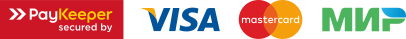 